Notes for Accessing GLOW Email at home on a Corporate DeviceLog into GLOW Select MAIL from your LaunchPadIf you dont have the MAIL icon setup on your Launchpad you can access your Mail from any Microsoft Application by launching an application then selecting the WAFFLE in the top left hand corner.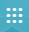 When you select  Mail from home you may get a blocked messaage similar to below if you are using a Corporate Device.Web Page Blocked!You have tried to access a web page which is in violation of your internet usage policy.URL: https://outlook.com/?exsvurl=1
Category: Web-based Email
Client IP: 10.135.150.11
Server IP: 40.97.156.114
User name:
Group name:There will be an option at the bottom of the error to PROCEED or CANCELSelect – PROCEEDUsername and Password Box will then appear Enter in your login Details Corporate  login name and password  (you do not need (EAC\)If you are working on your own device this message should not appear.